					Ennetbürgen,  18.03. 2019	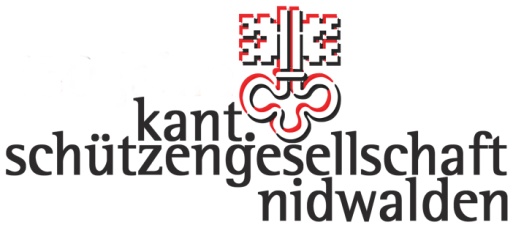 Im Dezember 2018 haben die verschiedenen Schiessplätze eine Befragung über das Schussgeld durchgeführt. Es ist für uns nachvollziehbar, dass durch die Erneuerungen der Trefferanzeigen und Im Dezember 2018 haben die Sektionen der verschiedenen Schiessplätze eine Befragung über das künftige Schussgeld durchgeführt. Für die KSG Nidwalden ist es nachvollziehbar und es konnte aufgezeigt werden, dass durch die Erneuerungen der Trefferanzeigen und der Einbau künstlicher Kugelfangsysteme mehr Mehraufwand entsteht. Diese Mehrkosten müssen wir über die Stichkosten weitergeben. Seit 2006 wurden die Stichkosten nur einmal angepasst. Dies, weil die Abgaben an den SSV erhöht worden sind. Vielen Dank für Euer Verständnis.Vorrunde / EWS	Samstag,  04. Mai  2019			Feld A			08.00 – 11.50 Uhr	in Buochs - Ennetbürgen			Feld D			08.00 – 11.50 Uhr	in Buochs - Ennetbürgen			Feld E			08.00 – 11.50 Uhr	in Buochs - Ennetbürgen			Einzelschützen	08.00 – 11.50 Uhr	in Buochs - Ennetbürgen			Standblattausgabe ab         07.30 Uhr2. + 3 . Runde/ Final	Samstag, 18. Mai  2019			Feld A	(nur 3. Runde)11.15 - 11.45 Uhr		In Beckenried			Feld D			08.00 - 10.30 Uhr		in Beckenried			Feld E			08.00 - 10.30 Uhr		in BeckenriedAllgemeinesAnmeldeschluss beim Einzelwettschiessen ist ½ Stunde vor Schiessende.Teilnahmeberechtigt sind nur lizenzierte Mitglieder einer 300m Sektion von Nidwalden.Die 1.Vorrunde ist mit dem Einzelwettschiessen verbunden. Das Schiessprogramm der 2. und 3.Runde ist gleich wie beim EWS. Zur Teilnahme am Wettkampf in der 1.Runde ist jede Sektion mit einer beliebigen Anzahl Gruppen berechtigt. Je 5 Schützen einer Sektion bilden eine Gruppe, entweder im Feld A, D oder E.WettkampfreglementMutationen werden nach Schiessbeginn der jeweiligen Gruppe keine mehr angenommen.Die Scheiben werden gemäss Anmeldungen für die Vereine reserviert. Die Reihenfolge innerhalb der Gruppe bestimmt der Gruppenchef.Es darf keine Matchmunition verschossen werden.Gruppenrangierung nach der 1.VorrundeFür die 2. und 3. Runde qualifizieren sich:Feld A   6 Gruppen (wenn 6 und mehr Gruppen am EWS teilnehmen)Bei weniger als 6 Gruppen; wird nur die 3. Runde mit 4 Gruppen ausgetragenFeld D   8 GruppenFeld E 10 GruppenNach der 2. Runde scheiden die 2 letztplatzierten Gruppen aus.Für die Rangierung ist das Totalresultat aller Gruppenschützen massgebend. Bei Punktegleichheit entscheiden die höheren Einzelresultate, dann die Tiefschüsse aller Einzelschützen.Bei zu geringer Beteiligung behält sich der Kantonalschützenmeister vor, über eine Durchführung einer 2. und 3. Runde zu entscheiden.Gruppenrangierung nach den Kant. VorrundenDiese Gruppenrangliste wird aus dem Total aller 3 Runden ermittelt. Bei Punkte- Gleichheit entscheiden das höhere Gruppenresultat von der 3. Runde, hernach das von der 2. Runde, dann das der 1. Runde. Bei Gleichheit entscheiden die Einzelresultate von der 3. dann 2. und 1. Runde.Die besten Gruppen der kantonalen Vorrunden können an den Hauptrunden des SSV teilnehmen.Feld A 3 Gruppen / Feld D 4 Gruppen / Feld E 6 GruppenEINZELWETTSCHIESSEN Reglement für das Einzelwettschiessen Gewehr 300mAusgabe 2017 - Seite 1 Reg.-Nr. 3.60.01 d TeilnahmeberechtigungEs sind nur lizenzierte Mitglieder eines Vereins, der einem Kantonalschützenverband (KSV) des SSV angehört, teilnahmeberechtigt. Im gleichen Jahr darf ein Schütze jedes der fünf EWS-Wettkampfprogramme (Gewehr 300m Programm Kategorie A, D und E sowie Pistole P25 und P50) je einmal schiessen.Allgemeines Stellungen: Freigewehr und Sportgewehr (Spgw) nicht liegend Standardgewehr und Karabiner liegend frei Sturmgewehre ab ZweibeinstützeAltersausgleich: Veteranen und Seniorveteranen dürfen mit dem Karabiner liegend aufgelegt oder mit dem Freigewehr sowie Sportgewehr liegend frei schiessen (gemäss RSpS).Probeschüsse für Gewehr und Pistole sind vor Beginn des Programms gestattet; die KSV können die Höchstzahl der Probeschüsse bzw. Serien festlegen.Programm 300 Kategorie ASportgeräte: 	Alle Sportgeräte	Scheibe: A 10, 1 m in 10 Kreise eingeteiltSchussfolge: 20 Schüsse EinzelProgramm 300 Kategorie DSportgeräte:	Nur Ordonnanzgewehre gemäss HilfsmittelverzeichnisScheibe: A 10, 1 m in 10 Kreise eingeteiltSchussfolge: 15 Schuss, 10 Schüsse Einzel und5 Schüsse Einzel ohne Zeitlimit am Schluss gezeigt.Programm 300 Kategorie ESportgeräte:	Stgw 90, Stgw 57/02 und Karabiner gemäss HilfsmittelverzeichnisScheibe: A 10, 1 m in 10 Kreise eingeteiltSchussfolge: 15 Schuss, 10 Schüsse Einzel und5 Schüsse Einzel ohne Zeitlimite am Schluss gezeigt.Auszeichnungen Die Teilnehmenden sind in jedem Wettkampfprogramm (Gewehr 300 Kategorie A, D und E) auszeichnungsberechtigt. Die Abgabe und Abrechnung der Einzelauszeichnungen werden in den AFB EWS-300/P25/P50 geregelt.Proteste und Beschwerden Verstösse von Teilnehmenden gegen die RSpS, gegen die Bestimmungen dieses Reglements sowie gegen die AFB für das EWS-300/P25/P50 sind der AG-300 zu melden. Diese entscheidet über die zu treffenden weiteren Massnahmen.Ausführungsbestimmungen Die AG-300 erlässt die AFB für das EWS-300/P25/P50.Schlussbestimmungen Das vorliegende Reglement ersetzt alle bisherigen Grundlagen, insbesondere das Reglement EWS-300/P25/P50 vom 21. August 2015. StichkostenProgramm A	CHF 32.00 pro Schütze / U21 CHF 16.00 */ CHF 160.00 pro GruppeProgramm D + E	CHF 29.00 pro Schütze / U21 CHF 14.50 */ CHF 145.00 pro Gruppe 	* die Differenz wird von der KSG NW übernommen.Auszeichnungen	(Kranz oder Kranzkarte  Fr. 10.--)AllgemeinesAm EWS wird an die besten 3 Schützen, jeder Kategorie, eine Auszahlung in Form von Kranzkarten abgegeben. (1. Rang Fr.30.00,   2. Rang Fr. 20.00,   3. Rang Fr. 10.00.)
Programm A: 		Alle SportgeräteProgramm D:		OrdonnanzgewehreProgramm E:		Stgw 90, Stgw 57/02, KarabinerBester Junior (J/JJ)  	Kat. D oder E mit dem Sturmgewehr 90Bei Punktgleichheit entscheiden im Feld A zuerst die besseren Tiefschüsse des ganzen Programmes und dann das Alter.Die Auszeichnungen (Kranz* oder Kranzkarte) müssen spätestens ½ Stunde nach Schiessende bezogen werden. * Die Kranzabzeichen werden sofort nach der Durchführung des EWS beim SSV bestellt und nach Erhalt (ca. ab September) den Vereinen zur Weiterleitung abgegeben.Beim Einzelwettschiessen darf ein Schütze alle Programme A, D und E je einmal schiessen. Er darf aber nur in einem Feld zugleich als Gruppenschütze antreten. An der SGM-300 können nur lizenzierte Vereinsmitglieder teilnehmen, die Mitglieder der teilnehmenden Vereine sind.Die Teilnahme an der SGM-300 ist einzig mit dem Stammverein gemäss Lizenzkarte möglich.Für die 2. Runde sind alle Gruppen, welche sich über das EWS qualifiziert haben, zugelassen.Im Feld A entfällt die 2. Runde, wenn weniger als 6 Gruppen am EWS teilgenommen haben.Bei 6 und mehr Gruppen schiesst das Feld A die 2. Runde auf dem Heimstand.Für die 3. Runde qualifizieren sich im Feld A die 4 erstplatzierten GruppenFür die 3. Runde qualifizieren sich im Feld D die 6 erstplatzierten Gruppen.Für die 3. Runde qualifizieren sich im Feld E die 8 erstplatzierten Gruppen.Die personelle Zusammensetzung der Gruppe ist Sache der Sektionen. Sie kann von Runde zu Runde neu formiert werden. In jeder Runde darf ein Schütze nur in einem Feld teilnehmen.Vor Beginn des Schiessens ist die definitive Gruppenzusammensetzung auf das Gruppenstandblatt einzutragen. Änderungen der Gruppen Zusammensetzung dürfen nachher keine mehr vorgenommen werden.Stichkosten 2. und 3. Runde (inkl. Munition)Programm A	Fr. 20.00 pro Schütze / Fr.100.00 pro GruppeProgramm D + E	Fr. 18.00 pro Schütze / Fr.  90.00 pro Gruppe AuszeichnungenIn allen Feldern wird der Siegergruppe von der Kantonalschützengesellschaft Nidwalden der Wanderpreis für ein Jahr abgegeben. Diese Wanderpreise sind 10 Jahre im Umlauf. Endgültiger Gewinner ist der Verein, welcher den Kantonalfinal am meisten als Sieger beendet hat.Ablauf kantonale Vorrunden zur SGM 2019Allen Schützinnen und Schützen „gued Schuss“. 			Ressort EWS / SGM 2019									Seppi Gabriel	300m Feld A E/S U21+V U17+SV   Sportgewehre (Freigewehr, Stagw) 184 180 177   Stgw 57 (Ord03) 174 170 167   Karabiner, Stgw 90 168 164 161   Stgw 57 (Ord02) 162 158 155 300m Feld D + E E/S U21+V U17+SV   Stgw 57 (Ord03) 130 127 125   Karabiner, Stgw 90 126 123 121   Stgw 57 (Ord02) 122 119 117 Bei Punktgleichheit entscheiden im Feld D und E zuerst der Tiefschuss 100er-Wertung der Serie und dann das Alter. Die Reihenfolge wird bei Rangierungen nach dem Alter wie folgt festgelegt: Jugendliche (JJ) Junioren (J) Seniorveteranen (SV) Veteranen (V) Senioren (S) Elite (E). Feld AESWalle*12345672. Runde6 Gruppen *123456Final4 Gruppen1234HINWEIS !*wenn am EWS weniger als 6 Gruppen antreten, entfällt die 2. Rundewenn am EWS weniger als 6 Gruppen antreten, entfällt die 2. Rundewenn am EWS weniger als 6 Gruppen antreten, entfällt die 2. Rundewenn am EWS weniger als 6 Gruppen antreten, entfällt die 2. Rundewenn am EWS weniger als 6 Gruppen antreten, entfällt die 2. Rundewenn am EWS weniger als 6 Gruppen antreten, entfällt die 2. Rundewenn am EWS weniger als 6 Gruppen antreten, entfällt die 2. Rundewenn am EWS weniger als 6 Gruppen antreten, entfällt die 2. Rundewenn am EWS weniger als 6 Gruppen antreten, entfällt die 2. Rundewenn am EWS weniger als 6 Gruppen antreten, entfällt die 2. Rundewenn am EWS weniger als 6 Gruppen antreten, entfällt die 2. Rundewenn am EWS weniger als 6 Gruppen antreten, entfällt die 2. Rundewenn am EWS weniger als 6 Gruppen antreten, entfällt die 2. RundeFeld DESWalle1234567891011121314152. Runde8 Gruppen12345678Final6 Gruppen123456Feld EESWalle1234567891011121314152. Runde10 Gruppen10 Gruppen12345678910Final8 Gruppen12345678